вание: сержант 
в РККА с 1941 года Место призыва: Закаменский РВК, Бурят-Монгольская АССР, Закаменский р-н№ записи: 80215986Архивные документы о данном награждении:I. Приказ(указ) о награждении и сопроводительные документы к нему- первая страница приказ или указа- строка в наградном списке- наградной листОрден Красной Звезды 

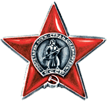 
Подвиг: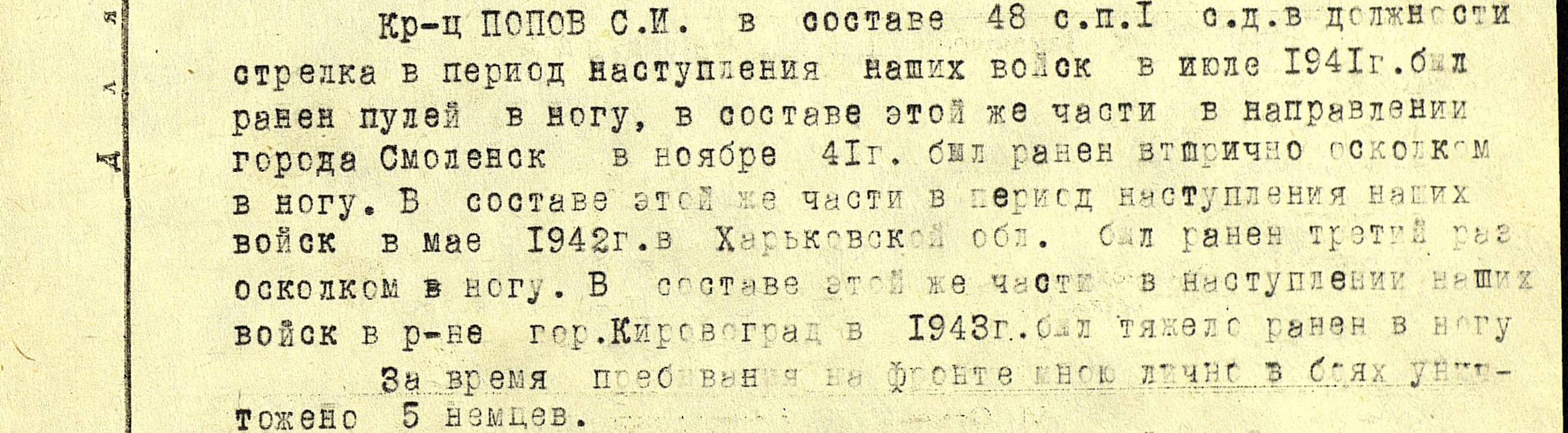 .. .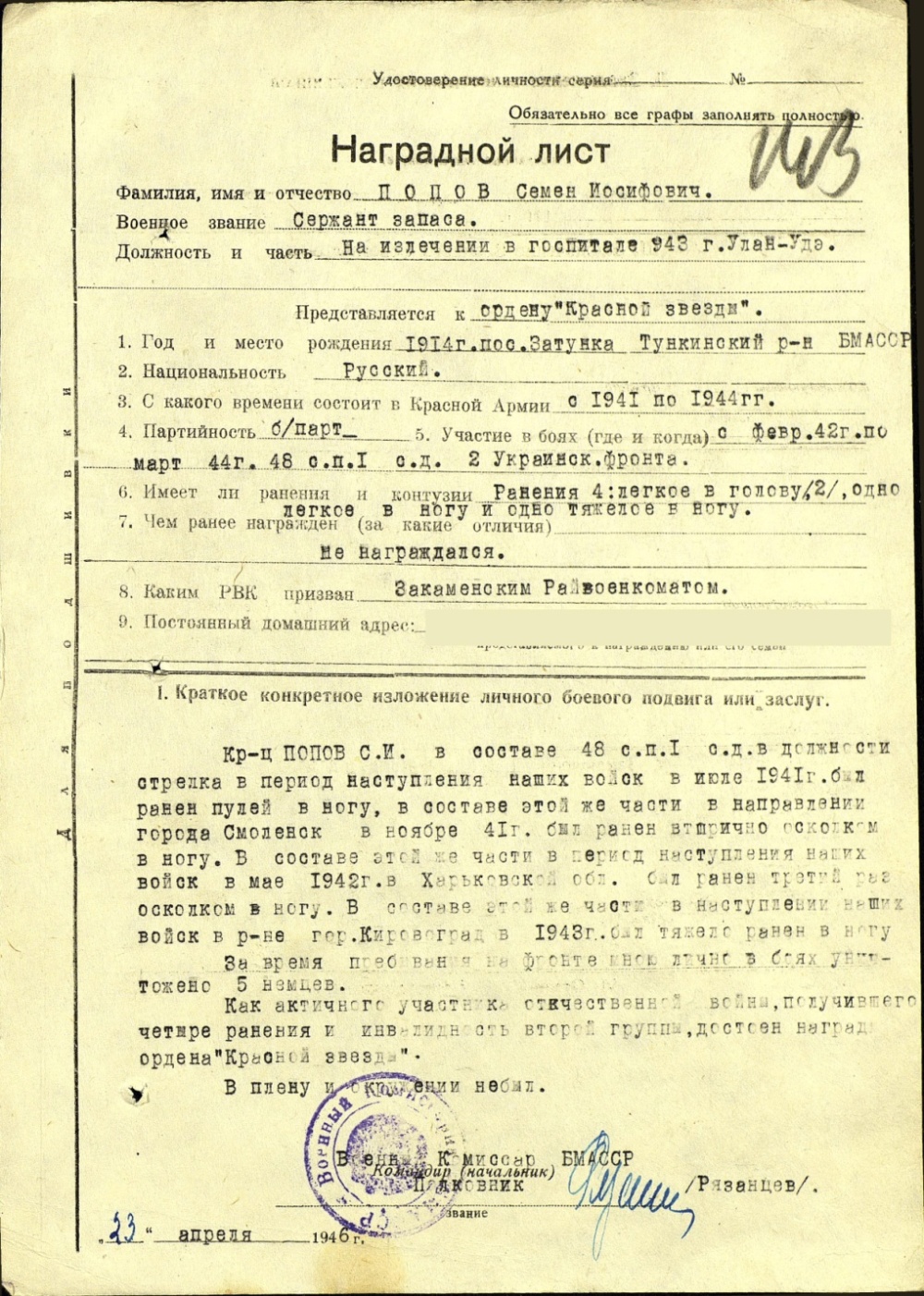 